                             CONDOMÍNIO RURAL RESIDENCIAL RK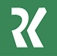 Rod. DF 440  Km 2,5 -  CEP 73252-200 - SOBRADINHO-DF – Fones  3302-2339  /3302-2879  / 3302-3452EDITAL DE CONVOCAÇÃO PARA ASSEMBLEIA DE PRESTAÇÃO DE CONTASRE-RATIFICAÇÃO DO EDITAL DIVULGADO E PUBLICADO NOS DIAS 13, 23 E 24 DE MARÇO 2020ASSEMBLEIA VIRTUALA Administração do Condomínio Rural Residencial RK, situado à Rodovia DF 440, km 2.5 - Sobradinho, DF, na forma do artigo 12 e seguintes da Lei Federal 14.010/2020 de 10/06/2020, e com base no artigo 18, inciso VI, artigos 26 a 34 da Convenção condominial, e demais disposições pertinentes, re-ratifica o edital de convocação para a 90ª Assembleia Geral, em caráter ordinário, divulgado e publicado nos dias 13, 23 e 24 de março do corrente ano, e  convoca todos os Condôminos para a instalação dessa 90ª. Assembleia Geral Ordinária, que será realizada virtualmente, no dia 02 de agosto de 2020, domingo, às 09h00min, em primeira convocação, com maioria absoluta, ou às 09h30min, em segunda convocação, com qualquer número de participantes, para debater e deliberar, conforme o caso, sobre os seguintes assuntos:1.   PRESTAÇÃO DE CONTAS DO PERÍODO MARÇO/2019 A FEVEREIRO/20202. PREVISÃO ORÇAMENTÁRIA C/ MANUTENÇÃO DA TAXA ORDINÁRIA PARA O PERÍODO DE MARÇO/2020 A FEVEREIRO/2021 E RESPECTIVA RESOLUÇÃO3. NORMAS E PROCEDIMENTOS PARA REALIZAÇÃO DA ASSEMBLEIA DE ELEIÇÃO POR MEIO VIRTUALPROCEDIMENTOS:a) Somente poderão votar os Condôminos que se encontrarem quites com suas obrigações condominiais, com pagamentos realizados até o dia 30 de julho/2020 e com o cadastro atualizado até o final do credenciamento estabelecido neste Edital;b) O credenciamento deverá ser feito obrigatoriamente pelo condômino titular ou por seu procurador legal. Para o credenciamento, o titular da unidade deverá apresentar documento de identificação com foto e atualizar seu número de telefone celular pessoal e e-mail pessoal para recebimento da senha provisória e link de acesso à Assembleia e sistema de votação; c) Data e horário para credenciamento: do dia 21 a 25 de julho e 27 a 30 de julho/2020, das 09 às 17 horas, e no dia 31 de julho das 08h às 19h, no SAC-RK, anexo à Administração;d) Os condôminos credenciados receberão o link de acesso à plataforma virtual na qual será realizada a Assembleia, bem como receberão senha provisória de acesso à plataforma de votação, através de e-mail ou SMS. No primeiro acesso, o condômino terá que substituir a senha provisória por uma senha pessoal;e) O credenciamento antecipado é condição obrigatória para acesso ao sistema de votação e recebimento da senha provisória;f) O condômino cuja unidade apresentar alguma pendência quando do credenciamento, deverá apresentar as informações e documentos necessários à adequada atualização cadastral como requisito para participar do processo de votação. No caso de pendência relativa ao pagamento de taxas, os comprovantes deverão ser originais, não sendo válido agendamento bancário;g) Os Condôminos que não puderem comparecer ao Condomínio para o credenciamento, poderão se fazer representar por procuradores legalmente constituídos, através de procuração pública ou procuração particular, com firma reconhecida em Cartório, de acordo com o previsto no Art. 28 da Convenção do Condomínio;h) Cada procurador poderá representar apenas um condômino, nos termos do art. 28 da Convenção do RK;i) O Condômino terá acesso às orientações sobre o funcionamento da Assembleia e sobre os itens do edital através do jornal interno; j) No dia 01/08/2020 serão disponibilizadas também na plataforma INFOLOG as informações sobre os itens do Edital;k) Todos os condôminos terão direito a manifestar-se na Assembleia Virtual, por ordem de inscrição, com o tempo de 1’ (um minuto) por cada assunto explícito no edital;l) Para melhorar a organização e produtividade da Assembleia, os debates deverão ser restritos ao respectivo tema em Pauta.Brasília, DF, 16 de julho de 2020.Atenciosamente,Paulo Rodrigues Alves Síndico                    CONDOMÍNIO RURAL RESIDENCIAL RKRod. DF 440  Km 2,5 -  CEP 73252-200 - SOBRADINHO-DF – Fones  3302-2339  /3302-2879  / 3302-3452PROCURAÇÃOO OUTORGANTE, acima qualificado, nomeia, por meio desta, o OUTORGADO, também acima qualificado, seu bastante procurador, dando ao mesmo, poderes para fazer o cadastramento e votar na 90ª. Assembleia Geral Ordinária Virtual do CONDOMÍNIO RURAL RESIDENCIAL RK, a se realizar no dia 02 de agosto de 2020, domingo, podendo, para tanto, solicitar e preencher os formulários necessários e praticar todos os atos necessários para o fiel cumprimento do presente mandato.Brasília, DF, _________ de _____________________ de 2020.    	  _______________________________                          	  _________________________________                             OUTORGANTE                                                                  OUTORGADOOutorgante: __________________________________________________ Unidade (s): ________________Nacionalidade: ___________________________________    Estado Civil:___________________________Profissão: ______________________RG nº_________________    Órgão Emissor: ___________________     CPF:___________________________________Outorgado: __________________________________________________Unidade ou lote(s): ___________Nacionalidade: ____________________________________	Estado Civil: _________________________Profissão: ____________________RG nº. ____________________ Órgão Emissor: ___________________   CPF: ___________________________________________